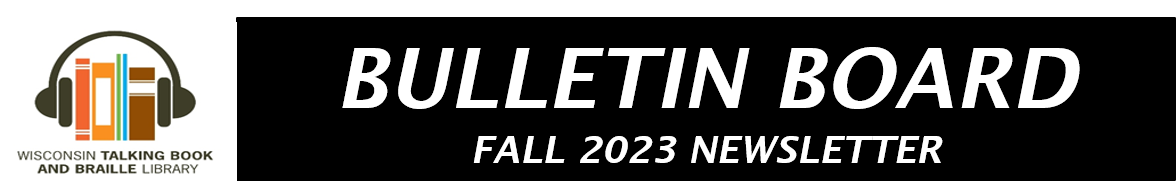 What’s Been Happening at WTBBLSummer always seems to go too fast! We hope you got to do all the fun summer activities, and it is now time to look forward to cooler weather and picking up more reading! If you have noticed, we did not include any new WI titles (DBCs) in our Summer newsletter. So, we have doubled the list in this issue! Take your pick and call or write in your request. The Fall newsletter is also a reminder that the year is, unbelievably, winding down. The last 2023 Adult Book Club meeting is on Tuesday, December 5th. We usually have a delightful group of people joining in, and we welcome book recommendations for the book club list! As a final reminder, keep your account active. Check out at least one item per year, and if you use BARD, stay active by downloading one title every six months. We are happy to help with any questions. Keep in touch. Have a great rest of 2023. Stay healthy, and keep on reading. See you in 2024!Summer Reading Wrap-UpThank you to everyone who participated in the Wisconsin Talking Book and Braille Library Summer Reading Program, as well as those of you who join us for the NLS sponsored program. This year was another great success. We hope that you will join us again next year and throughout the seasons for more fun library activities!WTBBL 2023 Adult Book ClubThe WTBBL Adult Book Club meets by phone every other month on a Tuesday by using a toll-free phone number: 1-855-753-0200. There are two sessions from which to choose: 1:30 to 2:30 pm or 6:30 to 7:30 pm.  The same book is discussed at both sessions. Contact us for more information, or you can just call in at the appointed day and time! Tuesday, October 3rd 1:30 and 6:30 pmThe Overstory by Richard Powers DB091490 A group of nine strangers are tied together by their shared desire to protect one of the last virgin forests in America. They include a wounded Vietnam vet, a student who dies and is revived, and a scientist who learns that trees can communicate. Unrated. Commercial audiobook. Bestseller. 2018.Tuesday, December 5th 1:30 and 6:30 pmWe Are Not Like Them by Jo Piazza DB105333 Jen and Riley have been best friends since kindergarten. As adults, they remain as close as sisters, though their lives have taken different directions. The deep bond they share is severely tested when Jen's husband, a city police officer, is involved in the shooting of an unarmed Black teenager. Unrated. Commercial audiobook. 2021.New Wisconsin Titles AvailableABLE (Audio & Braille Literacy Enhancement) has produced more Wisconsin books for your reading pleasure. These titles are available on DB cartridges or on BARD.111 Places in Milwaukee That You Must Not Miss by Michelle Madden DBC27344Watch an art museum flap its wings, or tour the city's only urban cheese factory to find out why cheese curds squeak. Milwaukee, a city both stunning and charming, also possesses a dry, self-deprecating wit and goofy cleverness. Visit 111 amazing places that reveal this unique character, one that keeps Milwaukee's locals local, and beckons visitors back again and again. Adult.A History Lover’s Guide to Milwaukee by James Nelsen DBC27312 A thorough look at the history of Milwaukee and how it shaped its many landmarks, neighborhoods, and businesses. Adult.A Scattered Life by Karen McQuestion DBC24861 After establishing a stable life with her husband, Skyla is challenged to quell her restlessness. Through her time with her friend Roxanne, and her mother-in-law Audrey, they each learn the meaning of love in this character driven novel. Adult. Unrated.An Independent Spirit: The Quiet, Generous Life of Helen Daniels Bader by Priscilla Padini DBC15522 A biography covering the life of Helen Daniels Bader, one of Milwaukee's most prominent philanthropists, businesswoman, and social worker. Adult.Built for This: The Milwaukee Bucks’ Historic Run to the 2021 NBA Title by The Athletic Media Company DBC24895 A collection of stories originally published on sports website The Athletic during the Milwaukee Bucks' 2021 NBA Championship playoff run. Adult.Casper Jaggi: Master Swiss Cheese Maker by Jerry Apps DBC27351 Learn about the life and work of the master Swiss-American cheesemaker Casper Jaggi. For grades 4-7.Dogged to Death: A Furry Friends Mystery by Laura Scott DBC27315 In the first installment of the Furry Friends Mystery series, veterinarian Ally Winter must solve a murder with only one witness: the victim’s dog. Adult.Every Farm Tells a Story: A Tale of Family values by Jerold W. Apps DBC15543 Jerry Apps recounts stories from his upbringing on a farm in rural Wisconsin from the 1930s to 1950s. Adult.Everything’s Not Fine by Sarah J. Carlson DBC15517 "Seventeen-year-old Rose Hemmersbach aspires to break out of small-town Sparta, Wisconsin and achieve her artistic dreams, just like her aunt Colleen, but must face her mother's heroin addiction and its ramification first."-- Provided by publisher. For junior and senior high readers. Unrated.In a Moment by Theresa Gilliland and Ed Groelle DBC24898 The author shares her struggles of going blind and facing familial tragedies. Adult.Garden Wisdom by Jerold W. Apps DBC27325 Jerry Apps shares tips for growing all kinds of vegetables along with some of his favorite recipes. Adult.Geosmin by Catherine Young DBC15454 The poems of Geosmin (the scent of soil) are celebration of the startling and shimmering earth, praising creatures of soil, sky, and in-between. Young paints a deep map of Wisconsin's Driftless region while evoking a place found within regions of the heart. Adult.Germans in Milwaukee by Jill Florence Lackey and Rick Petrie DBC15540Compiling over 1,200 interviews, authors Jill Florence Lackey and Richard Petrie share these ground-level perspectives of the lasting German influence on the Cream City. Adult.Green Bay’s Greatest: Profiles of the Packers in the Pro Football Hall of Fame by Michael Jacquart DBC24909 A series of profiles of the Green Bay Packers Hall of Fame players and coaches. Adult.Hmong in Wisconsin by Mai Zong Vue DBC15497 An historical and anecdotal accounts of Hmong life and immigration to Wisconsin from Laos as a result of the Secret War during Vietnam. The author shares the stories of many Hmong families across the state and how their experiences, difficulties, and successes associated with assimilation have helped shape diversity throughout communities in Wisconsin. Adult.Lies of Omission: A Hanneke Bauer Mystery by Kathleen Ernst DBC24880 In this mid-nineteenth century historical mystery, Pomeranian immigrant Hanneke Bauer travels to Wisconsin to start a new life with her husband on his farm there. Upon her arrival, she receives the shocking news that he has died and is left searching for answers. First book in the Hanneke Bauer Mystery series. Adult. Unrated.Life on Hold by Karen McQuestion DBC15549 Rae is just a typical teenager trying to hold it all together, but when a sleepover at her place goes wrong, Rae learns secrets of her mother and sees a dark side of her new friend Alison leaving her at risk of losing everything. For junior and senior high readers. Unrated.Murder on the Rocks by Allyson K. Abbott DBC08328 Milwaukee bar owner Mackenzie "Mack" Dalton stumbles upon a mystery after she discovers a dead body in her alleyway. Adult. Unrated.Novice Mystery: Ireland by Donna Rewolinski DBC24889 The first installment in the Dan and Karen Novice Mystery series finds the Americans' vacation in a quiet Irish village interrupted by the murder of a local dignitary. Adult.Old Farm Country Cookbook: Recipes, Menus, and Memories by Jerold W. Apps and Susan Apps-Bodilly DBC24901 Recipes and anecdotes from Jerry Apps life growing up on a Wisconsin farm. Adult.One Nation: Reflections on the Land That I Love by Theresa Gilliland DBC27361 A collection of patriotic reflections, quotes, and poetry for young readers. For grades 3-6.One Room Schools: Stories from the Days of 1 Room, 1 teacher, 8 Grades by Susan Apps-Bodily DBC24902 The author illustrates the experience of being a student at a one room school through stories from former students and teachers of such schools. For grades 3-6.Shopping or the End of Time by Emily Bludworth de Barrios DBC27334 A Collection of poems from Emily Bludworth de Barrios. Part of the Wisconsin Poetry series. Adult.The Lace Maker’s Secret: a Chloe Ellefson Mystery by Kathleen Ernst DBC24878 Chloe discovers a body on a farm outside Green Bay while she's visiting a historic site and conferring with a friend about Belgian lacemaking. The Lace Maker's Secret is number 9 in the Chloe Ellefson Mystery series. Adult. Unrated.The Oceanography of the Moon: A Novel by Glendy Vanderah DBC27320 After Riley and Vaughn meet, they must confront their past in order to create their future. Descriptions of sex, some strong language, and some violence. Adult.The Weaver’s Revenge: A Chloe Ellefson Mystery by Kathleen Ernst DBC24877 The 11th book in the Chloe Ellefson Mystery series finds Chloe working to solve a murder at a Finnish American historic site in Michigan’s Upper Peninsula. Adult. Unrated.Wolf Hollow by Victoria Houston DBC24908In the first installment of the Lew Ferris Mystery series, a string of murders leaves Police Chief Ferris and the Northwoods community of Loon Lake, Wisconsin searching for answers. Adult. Unrated.Print/Braille Picture Books and Adult BrailleWTBBL has print/braille picture books that are great for sharing with a child. We also have a few adult braille books listed as well. The new books are contracted braille using the Unified English Braille Code.World of Wonder: In Praise of Fireflies, Whales Sharks, and Other Astonishments by Aimee Nezhukumatathil BR 23339 1 volume. 2020. Adult. Also available as DB100702.Tiny Habits: The Small Changes that Change Everything by B.J. Fogg BR 233664 volumes. 2019. Adult. Also available as DB 98294.The New Fondue Cookbook: From Savory Ale-Spiked Cheddar Fondue to Sweet Chocolate Peanut Butter Fondue, 100 Recipes for Fondue Fun! BR 236422 volumes. 2020. Adult. Also available as DB 102353.Bloodline by Jess Lourey BR 236184 volumes. 2021. Adult. Also available as DB102121.Murder on the Mauretania by Conrad Allen BR 236551 volume. 2000. Adult.Murder on the Minnesota by Conrad Allen BR 236584 volumes. 2002. Adult.Twenty-One Steps: Guarding the Tomb of the unknown Soldier by Jeff Gottefeld; illustrated by Matt Tavares BR 23725PRINT/BRAILLE. For grades 2-4 and older readers. 2021. Also available as DB104395.Yes & No by Elisha Cooper BR23758PRINT/BRAILLE. For preschool-grade 2. 2021. The Descent of Monsters by Neon Yang BR 23775 1 volume. 2018. Adult. Also available as DB101573.Long Way Gone by Charles Martin BR 23783 3 volumes. 2016. Adult. Also available as DB 98101.A Closed and Common Orbit Wayfarers, Book 2 by Becky Chambers BR 237854 volumes. 2016. Also available as DB 81146.Summertime Sleepers: Animals that Estivate by Melissa Stewart BR 23790For grades K-3. 2021.Sisters of the Neversea by Cynthia Leitich Smith BR 23791 For grades 3-6. 2021. 3 volumes. Also available as DB103838.The Galaxy, and the ground Within: Wayfarers, Book 4 by Becky Chambers BR 23796  4 volumes. 2021. Adult. Also available as DB103647.The Midnight Bargain by C.L. Polk BR 238024 volumes. 2020. Adult. Also available as DB103281.Ali Cross by James Patterson BR 23804For grades 5-8 and older readers. 2 volumes. 2019. Also available as DB 97560.Like Father, Like Son by James Patterson BR 23805 For grades 5-8 and older readers. 2 volumes. 2021. Also available as DB104091.When Twilight Breaks by Sarah Sundin BR 23807 4 volumes. 2021. Adult. Also available as DB104109.Jay’s Gay Agenda by Jason June BR 238113 volumes. 2021. Also available as DB104303.Due or Die, Book 2 by Jenn McKinlay BR 23813 3 volumes. 2012. Adult. Library Lover’s Mystery Series books 1-5 available as DB 80256.The Official Harry Potter Baking Book by Joanna Farrow BR 23815 For grades 4-7 and older readers. 2 volumes. 2021. Also available as DB104382.Me by Elton John BR 238695 volumes. 2019. Adult. Also available as DB 97053 and in Spanish as DB 98315.Beneath the Bed and Other Scary Stories by Max Brallier BR 23871 Contains complete text in uncontracted and contracted braille. For grades K-3. 2019. Also available as DB 98570.Flip the Silver Switch by Jackie Yeager BR 23872 Sequel to Spin the Golden Light Bulb (BR 22744 / DB 9584). For grades 4-7. 3 volumes. 2018. Also available as DB104631.Inherent Vice by Thomas Pynchon BR 23875Strong language. 5 volumes. 2009. Adult. Also available as DB 69580.The Yellow House by Sarah M. Broom BR 23880 5 volumes. 2019. Adult. Also available as DB 98086.Welcoming Elijah: A Passover Tale with a Tail by Lesléa Newman; illustrated by Susan Gal BR 23882 Sydney Taylor Book Award. PRINT/BRAILLE. For preschool-grade 2. 2020. Also available as DB 102388.Magnificent Homespun Brown: A Celebration by Samara Cole Doyon; illustrated by Kaylani Juanita BR 23883 PRINT/BRAILLE. For grades K-3. 2020. Also available as DB102480.Me & Mama by Cozbi A. Cabrera BR 23884PRINT/BRAILLE. For grades K-3. 2020. Also available as DB102170.Hugo and the Impossible Thing by Renée Felice Smith and Chris Gabriel; illustrated by Sydney Hanson BR 23885 PRINT/BRAILLE. For grades K-3. 2021. Also available as DBC24419.What the Road Said by Cleo Wade; illustrated by Lucie de Moyencourt BR 23887 PRINT/BRAILLE. For grades K-3. 2021. Also available as DB103048.Playlist for the Apocalypse Poems by Rita Dove BR 239361 volume. 2021. Adult. Also available as DB105310.The Record Keeper by Charles Martin BR 242754 volumes. Adult. Also available as DB109264.The Story of King Arthur and His Knights: Retold from the Howard Pyle Original by Tania Zamorsky BR 24276For grades 3-6. Also available as DB109299.Luck of the Draw by Kate Clayborn BR 242844 volumes. 2018. Adult. Also available as DB 91123.Murder on Marble Row: A Gaslight Mystery, Book 6 by Victoria Thompson BR 242854 volumes. Gaslight Mystery Series Books 4-7 available as DB 81147.Daisies and Devotion by Josi S. Kilpack BR 24290 Adult. 3 volumes. Also available as DB 96258.Pie Academy: Master the Perfect Crust and 255 Amazing Fillings, With Fruits, Nuts, Creams, Custards, Ice Cream, and More: Expert Techniques for Making Fabulous Pies From Scratch by Ken Haedrich BR 243028 volumes. Adult. Also available as DB 108596.Momofuku by David Chang and Peter Meehan BR 243084 volumes. Adult. Also available as DB108985.Best of Luck by Kate Clayborn BR 243104 volumes. Adult. Also available as DB 95760.Red Rooster Cookbook: The Story of Food and Hustle in Harlem by Marcus Samuelsson BR 243114 volumes. Adult. Also available as DB109236.LaBelle Cuisine: Recipes to Sing About by Patti LaBelle with Laura B. Randolph BR 243203 volumes. Adult. Also available as DB108599.The Necronomnomnom recipes and rites from the lore of H.P. Lovecraft by Mike Slater, edited by Thomas Roache BR 243462 volumes. Some strong language. Adult. Also available as DB109224.The Geek’s Cookbook: Easy Recipes Inspired by Pokémon, Harry Potter, Star Wars, and More by Liguori Lecomte BR 243521 volume. Adult. Also available as DB109421.First-Time Quiltmaking: Learning to Quilt in Six Easy Lessons BR 244262 volumes. Adult. Also available as DB108356.Healthy Air Fryer: 75 Feel-Good Recipes, Any Meal, Any Air Fryer by America’s Test Kitchen BR 244293 volumes. Adult. Also available as DB109874.The Master of Mysteries Being: An Account of the Problems Solved by Astro, Seer of Secrets, and His Love Affair with Valeska Wynne, His Assistant by Gelett Burgess and edited by Leslie S. Klinger BR 244386 volumes. Adult. Also available as DB110219.Flavors of the Sun: The Sahadi's Guide to Understanding, Buying, and Using Middle Eastern Ingredients by Christine Sahadi Whelan BR 244395 volumes. Adult. Also available as DB108968.Better with Butter by Victoria Piontek BR 24465For grades 4-7. 3 volumes.  Also available as DB109856.Book Lovers by Emily Henry BR 244765 volumes. Adult. Also available as DB107926.Grammar Girl Presents the Ultimate Writing Guide for Students by Mignon Fogarty BR 24477For junior and senior high and older readers. 4 volumes.The Barefoot Contessa: Cookbook Secrets from the Legendary Specialty Food Store for Simple Food and Party Platters You Can Make at Home by Ina Garten BR 244792 volumes. Adult. Also available as DB109981.The Best American Poetry 2008 by Charles Wright and David Lehman BR 244803 volumes. Adult. Also available as DB 67706.The Best American Poetry 2009 by David Lehman and David Wagoner BR 244813 volumes. Adult. Also available as DB 70267.The Best American Poetry 2010 by Amy Gerstler and David Lehman BR 244823 volumes. Adult. Also available as DB109758.The Candy House: A Novel by Jennifer Egan BR 24483Strong language. 4 volumes. Adult. Also available as DB107786.The Hope Chest by Carolyn Brown BR 244854 volumes. Adult. Also available as DB105218.The Bodyguard by Katherine Center BR 244884 volumes. Adult. Also available as DB109304.Black Cake: A Novel by Charmaine Wilkerson BR 244894 volumes. Adult. Also available as DB106558.Devil in Winter by Lisa Kleypas BR 244904 volumes. Adult. Also available as DB 62266.Junie B. Jones Smells Something Fishy by Barbara Park BR 245142 volumes. For grades K-3. Also available as DB 84142.In Love: A Memoir of Love and Loss by Amy Bloom BR 24515 2 volumes. Adult. Also available as DB107411.Goliath by Tochi Onyebuchi BR 245274 volumes. Also available as DB108246.Scandal in Spring: Wallflowers Series, Book 4 by Lisa Kleypas BR 245354 volumes. Adult. Also available as DB 63380.Jerusalem: A Cookbook by Yotam Ottolenghi and Sami Tamimi BR 245504 volumes. Adult. Also available as DB110191.The Best American Poetry 2018 by Dana Gioia and David Lehman BR 245513 volumes. Some strong language. Adult. Also available as DB 93423.Murder on Waverly: A Gaslight Mystery by Victoria Thompson BR 245554 volumes. Some strong language and some violence. Adult. Also available as DB 81148.Rewilding: Bringing Wildlife Back Where It Belongs by David A. Steen BR 245571 volume. For grades 4-7. Tomorrow in Shanghai and Other Stories by May-lee Chai BR 245602 volumes. Adult. Also available as DB110718.Simply Nigella: Feel Good Food by Nigella Lawson; photographs by Keiko Oikawa BR 245614 volumes. Adult. Also available as DB109991.Through the Fire: Rocky Mountain K9 Unit Series, Book 4 by Katie Ruggle BR 245654 volumes. Also available as DB114846.Bloodroot: A Martha’s Vineyard Mystery, Book 12 by Cynthia Riggs BR 245663 volumes. Strong language and some violence. Adult.Murder on Fifth Avenue: A Gaslight Mystery, Book 14 by Victoria Thompson BR 245673 volumes. Adult. Also available as DB 81245.Lucy By the Sea: A Novel by Elizabeth Strout BR 245693 volumes. Strong language. Adult. Also available as DB110266.Garden Spells by Sarah Addison Allen BR 245743 volumes. Adult. Also available as DB 65395.Notable Native People: 50 Indigenous Leaders, Dreamers, and Changemakers From Past and Present by Adrienne Keene BR 24611For junior and senior high readers. 2 volumes. 2021. Also available as DB110751.The Handler by M.P. Woodward BR 246286 volumes. Adult. Also available as DB111098.The Rabbit Hutch by Tess Gunty BR 246294 volumes. Adult. Also available as DB109788.Solimar: The Sword of the Monarchs by Pam Muñoz Ryan BR 24682For grades 3-6. 2 volumes. 2022. Also available as DB111769.Spear by Nicola Griffith BR 247342 volumes. Adult.  Also available as DB112363.2023 Holiday & Post Office ClosingsSeptember 4, 2023 Labor DayOctober 9, 2023 Columbus DayNovember 11, 2023 Veteran’s DayNovember 23-24, 2023 ThanksgivingNovember 30, 2023 Staff In-Service DayDecember 22, 2023 Christmas Eve ObservedDecember 25, 2023 ChristmasDecember 29, 2023 New Year’s Eve ObservedJanuary 1, 2024 New Year’s Day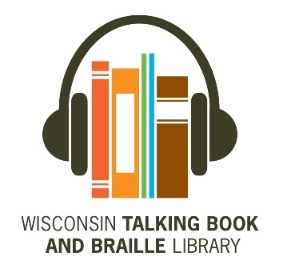 